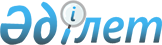 О присвоении наименования улицам в селе Рублевка Аккайынского района Аралагашского сельского округа Северо-Казахстанской областиРешение акима Аралагашского сельского округа Аккайынского района Северо-Казахстанской области от 26 сентября 2012 года N 11. Зарегистрировано Департаментом юстиции Северо-Казахстанской области 6 ноября 2012 года за N 1930.
      Сноска. В текст на государственном языке внесены изменения, текст на русском языке не меняется, решением акима Аралагашского сельского округа Аккайынского района Северо-Казахстанской области от 23.08.2018 № 13 (вводится в действие по истечении десяти календарных дней со дня его первого официального опубликования).
      В соответствии с подпунктом 4) статьи 14 Закона Республики Казахстан от 8 декабря 1993 года "Об административно-территориальном устройстве Республики Казахстан", пунктом 2 статьи 35 Закона Республики Казахстан от 23 января 2001 года "О местном государственном управлении и самоуправлении в Республике Казахстан", с учетом мнения населения села Рублевка, аким Аралагашского сельского округа РЕШИЛ:
      1. Присвоить наименования улицам в селе Рублевка Аккайынского района Северо-Казахстанской области согласно приложения к настоящему решению.
      2. Контроль за исполнением настоящего решения оставляю за собой.
      3. Настоящее решение вводится в действие по истечении десяти календарных дней после дня его первого официального опубликования. наименования улиц в селе Рублевка Аралагашского сельского округа Аккайынского района Северо-Казахстанской области
      Первая улица – улица Гагарина
      Вторая улица- улица Конституции
      Третья улица - улица Ж.Жабаева
      Четвертая улица - улица Амангельды
      Пятая улица - улица Молодежная
      Шестая улица - улица Победы
					© 2012. РГП на ПХВ «Институт законодательства и правовой информации Республики Казахстан» Министерства юстиции Республики Казахстан
				
      Аким округа

Б. Садвакасов

      "Согласовано"

      Начальник Государственного учреждения

      "Аккайынский районный отдел

      культуры и развития языков"

О. Плищенко

      26 сентября 2012г

      Начальник Государственного учреждения

      "Аккайынский районный 

      отдел строительства"

А. Шабаев

      26 сентября 2012г
Приложение к решению акима Аралагашского сельского округа Аккайынского района Северо-Казахстанской области № 11 от 26 сентября 2012 года